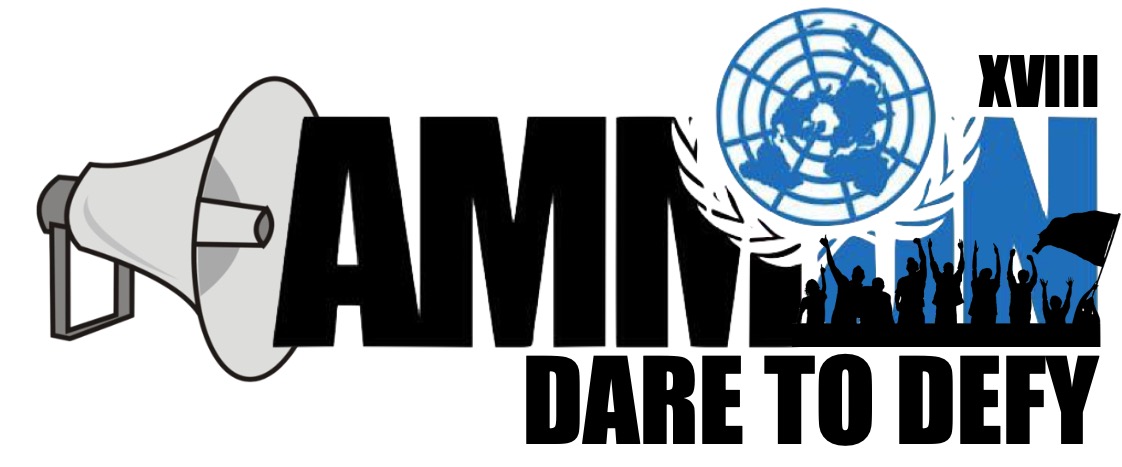 جامعة الدول العربيةنقص المياه في الدول العربية في الشرق الأوسطالرئيس: ليث زبادنةظ ظ ظ ظ ظ ظ ظ ظ ظ ظظ ظ ظ ظ ظ ظ ظ ظ ظ ظ ظ ظ ظ ظ ظ ظ ظ ظ ظ ظ ظ ظ ظ ظ ظ ظ ظ ظ ظ ظ ظ ظ ظ ظ ظ ظ ظ ظ ظ ظ ظ ظ ظ ظ ظ ظ ظ ظ ظ ظ ظ ظ ظ ظ ظ ظ ظ ظ ظ ظ ظ ظ ظ ظ ظ ظ ظ ظ ظ ظ ظ ظ ظ ظ ظ ظ ظ ظ ظظ ظ ظ ظ ظ ظ ظ ظ ظ  ظ ظ  ظ ظ  ظ ظ  ظ  ظ  ظ  ظ  ظ  ظ ظ ظ  ظ  ظ   ظ  ظ ظ ظ  ظ  ظ  ظ ظظ  ظ  ظ ظ ظ ظ ظ ظ ظ ظ ظ ظ ظ ظ ظ ظ ظ ظ ظ ظ ظ ظ ظ ظ مقدمة	شهد الشرق الأوسط العديد من المخاوف البيئية في الآونة الأخيرة. أصبحت الموارد المائية شحيحة بشكل متزايد ، خاصة بالنسبة للملايين الذين يفتقرون بالفعل إلى المياه الصحية. تواجه بعض هذه الدول ، بما في ذلك اليمن والإمارات العربية المتحدة والمملكة العربية السعودية والعراق ، مشكلات فريدة تتطلب اهتمامًا عالميًا وفوريًا. بجانب الموقع المجاور لها ، يتمثل أحد العوامل المشتركة لكل هذه البلدان في افتقارها إلى الموارد المائية وسوء إدارة المياه.	يمتلك الشرق الأوسط بعضًا من أكبر احتياطي النفط في العالم ، والذي ينتج معظم ثروات المنطقة. ومع ذلك ، فإن المناخ والبيئة في المنطقة يجعلان الحياة قاسية. يحتاج الشرق الأوسط إلى موارد مائية وأرض مناسبة للزراعة. يتم تدمير جزء كبير من الأراضي المتاحة لإنتاج الغذاء عن طريق زيادة التصحر.	يمثل التصحر مشكلة بيئية كاسحة ، ولها آثار كبيرة في بلدان مثل سوريا والأردن والعراق وإيران. الأسباب العالمية لانتشار البيئة القاحلة هي ممارسات الزراعة غير المستدامة والرعي الجائر. تستخدم الزراعة 85 في المائة من المياه في هذه المنطقة. من الشائع استخدام الأراضي عن طريق الري الغزير في الشرق الأوسط. الجفاف في المنطقة أكثر تواترا ، ويسهم في تغيير المشهد. يؤثر الإفراط في استخدام المياه في الزراعة على الموارد المائية الأصغر بالفعل في البلدان.	الأردن، الواقع في الطرف الجنوبي من شبه الجزيرة العربية ، يعاني كلاهما من شح شديد في المياه في الشرق الأوسط. على سبيل المثال ، يبلغ متوسط ​​سحب المياه العذبة في الأردن أقل من عشرة في المائة من متوسط ​​البرتغال ، على الرغم من أنه بنفس الحجم. ارتفعت تكلفة المياه في الأردن ثلاثين في المائة في عشر سنوات ، بسبب النقص السريع في المياه الجوفية. اليمن لديها واحد من أعلى معدلات سوء التغذية في العالم ؛ أكثر من ثلاثين في المئة من سكانها لا يلبي احتياجاتهم الغذائية. في السنوات الأخيرة ، لم تكن اليمن قادرة على إنتاج ما يكفي من الغذاء للحفاظ على سكانها. أضرت ندرة المياه بمستوى المعيشة لسكان الشرق الأوسط.	تشتهر الإمارات العربية المتحدة ، الواقعة في شبه الجزيرة العربية ، بمدنها الفاخرة المليئة بالمنتجعات الفخمة والتسوق والمعالم السياحية. قد تخلق سبل عيش هذه الإمارات الباهظة افتراضًا بأن ندرة المياه ليست مشكلة لهذه الدول الغنية. في الواقع ، ومع ذلك ، تواجه دولة الإمارات العربية المتحدة مع استنزاف خطير للموارد المائية المتاحة. ذكر تقرير من مصرف الإمارات الصناعي في عام 2005 أن الإمارات لديها أعلى استهلاك للفرد من المياه في العالم. بالإضافة إلى ذلك ، على مدى الثلاثين سنة الماضية ، انخفض منسوب المياه في هذه المنطقة بحوالي متر واحد في السنة. بهذا المعدل الحالي ، ستستنزف الإمارات مواردها من المياه العذبة الطبيعية في حوالي خمسين عامًا. حتى مع وجود كمية كبيرة من محطات تحلية المياه للحد من نقص المياه ، تحتاج الإمارات العربية المتحدة إلى تعديل عادات استخدام المياه قبل أن يتضاعف استهلاكها للطاقة في عام 2020.	محطات تحلية المياه هي استخدام مفرط للموارد المائية في الشرق الأوسط. تقع سبعين في المائة من محطات تحلية المياه في العالم في هذه المنطقة ، وتوجد معظمها في المملكة العربية السعودية والإمارات العربية المتحدة والكويت والبحرين. في حين أن النباتات تنتج المياه اللازمة للمنطقة القاحلة ، فإنها يمكن أن تنتج مشاكل للصحة والبيئة. تحتوي مياه البحر المستخدمة في محطات التحلية على كميات كبيرة من البورون والبروميد ، كما يمكن لهذه العملية إزالة المعادن الأساسية مثل الكالسيوم. وأيضًا ، يتم غمر الملح المركز في المحيطات حيث تؤثر الملوحة المتزايدة على بيئة المحيط. وتضر النباتات بالحياة البرية المحلية وتضيف الملوثات إلى مناخ المنطقة. بالإضافة إلى ذلك ، فإن تحلية المياه هي أكثر موارد المياه تكلفة. يوضح معهد المحيط الهادئ أن الاستخدام المرتفع للطاقة يؤدي إلى ارتفاع أسعار الطاقة وارتفاع أسعار المياه المنتجة ، مما يضر المستهلك. يمكن أن تكون المياه المنتجة مفيدة في استبدال أي نقص في المياه العذبة ، ولكن هذه المناطق لديها ميل نحو الإفراط في استخدام مواردها الطبيعية. تركز المخاوف المتعلقة بالكمية الكبيرة من محطات تحلية المياه في الشرق الأوسط على التبعية غير الصحيحة التي ستحدثها ، بدلاً من تشجيع أشكال بديلة من المياه والطاقة والحفاظ على المياه العذبة.	يواجه الشرق الأوسط العديد من الصراعات مع موارده المائية الحالية ، وتحتاج المنطقة إلى أكثر من حل واحد لتوليد وضع بيئي متفائل للمستقبل.المصطلحات الرئيسة ندرة/شخ المياه:-المعنى الحقيقي: ندرة المياه هي نقص الموارد المائية المتاحة الكافية لتلبية متطلبات استخدام المياه داخل المنطقة. إنه يؤثر بالفعل على كل قارة وحوالي 2.8 مليار شخص حول العالم شهر واحد على الأقل من كل عام. أزمة المياه هي حالة تكون فيها المياه الصالحة للشرب غير الملوثة داخل المنطقة أقل من الطلب في تلك المنطقة. يمكن أن تكون ندرة المياه نتيجة لآليتين: ندرة المياه المادية وندرة المياه الاقتصادية ، حيث ندرة المياه المادية هي نتيجة لعدم كفاية موارد المياه الطبيعية لتلبية الطلب في المنطقة ، وندرة المياه الاقتصادية هي نتيجة لسوء الإدارة الموارد المائية الكافية المتاحة.المعنى في الأمم المتحدة: وفقًا لبرنامج الأمم المتحدة الإنمائي ، فإن هذا الأخير هو في كثير من الأحيان سبب البلدان أو المناطق التي تعاني من ندرة المياه ، حيث أن معظم البلدان أو المناطق لديها ما يكفي من المياه لتلبية الاحتياجات المنزلية والصناعية والزراعية والبيئية ، ولكنها تفتقر إلى الوسائل لتوفير ذلك بطريقة يمكن الوصول إليها.الفقر المائي: المعنى الحقيقي: شرط عدم الحصول على مياه كافية ، أو مياه ذات نوعية كافية، لتلبية احتياجات الفرد الأساسية.المعنى في الأمم المتحدة: يمكن أن تعني ندرة في التوافر بسبب النقص المادي ، أو ندرة في الوصول بسبب فشل المؤسسات في ضمان إمدادات منتظمة أو بسبب عدم وجود بنية تحتية كافية.نظرة عامة	شحّ المياه ليس مشكلة عربية فقط، بل إنه مشكلة عالمية تمتد عبر القارات. فالنمو السكاني أينما كان في العالم يتحالف مع تضخم المدن وقضايا أخرى مثل متطلبات الزراعة والتلوث البيئي وتفاقم مشكلة المياه وزيادة حدتها. ولو توقفنا هنا أمام هذه القضية على المستوى العربي، لوجدنا أن تقارير عديدة على مستويات عليا من الرصانة والجدية، باتت تُجمِع على أن مشكلة المياه عربياً مشكلة تتطلب معالجة شاملة ليس ترشيد الاستهلاك إلا جزءاً صغيراً منها. فما هي معطيات هذه الأزمة وعناصرها؟ وما هي احتمالات تطورها؟ وماذا يمكن أن يتوافر لها من حلول؟ ندرة المياه هي نقص الموارد المائية المتاحة الكافية لتلبية متطلبات استخدام المياه داخل المنطقة. إنه يؤثر بالفعل على كل قارة وحوالي 2.8 مليار شخص حول العالم شهر واحد على الأقل من كل عام. أزمة المياه هي حالة تكون فيها المياه الصالحة للشرب غير الملوثة داخل المنطقة أقل من الطلب في تلك المنطقة. يمكن أن تكون ندرة المياه نتيجة لآليتين: ندرة المياه المادية وندرة المياه الاقتصادية ، حيث ندرة المياه المادية هي نتيجة لعدم كفاية موارد المياه الطبيعية لتلبية الطلب في المنطقة ، وندرة المياه الاقتصادية هي نتيجة لسوء الإدارة الموارد المائية الكافية المتاحة.الأرقام المتعلقة بالمياه العذبة في العالم تدعو للقلق. فهي لا تمثل أكثر من 3% فقط من مجمل المياه الموجودة في كوكبنا الأرضي، 77.6% من هذه النسبة على هيئة جليد، و 21.8% مياه جوفية، والكمية المتبقية بعد ذلك والتي لا تتجاوز 0.6% هي المسؤولة عن تلبية احتياجات أكثر من ستة مليارات من البشر في كل ما يتعلق بالنشاط الزراعي والصناعي وسائر الاحتياجات اليومية .أما عن المياه في الوطن العربي فبالرغم من أنه يضم عشر مساحة اليابسة فإنه يصنف على أنه من المناطق الفقيرة في مصادر المياه العذبة، إذ لا يحتوى إلا على أقل من 1% فقط من كل الجريان السطحي للمياه، وحوالي 2% من إجمالي الأمطار في العالم.فقر الوطن العربي فيما يتعلق بمصادر المياه انعكس على التأمين المائي للفرد والذي يجب أن لا يقل عن ألف متر مكعب سنويا وفقا للمعدل العالمي، فوصل متوسط حصة الإنسان العربي في جل البلاد العربية إلى ما يقارب خمسمائة متر مكعب في العام، وقد بلغت أعداد الدول العربية الواقعة تحت خط الفقر المائي 19 دولة منها 14 دولة تعاني شحا حقيقيا في المياه إذ لا تكفي المياه سد الاحتياجات الأساسية لمواطنيها، ولأن المنطقة العربية تقع جغرافيا ضمن المناطق الجافة وشبه الجافة فإن 30% من أراضيها الصالحة للزراعة معرضة للتصحر بسبب نقص المياه.يأتي هذا في وقت لا يستغل العالم العربي من موارده المائية البالغة حوالي 340 مليار متر مكعب سوى 50% فقط والباقي معرض للهدر والضياع، من هنا تنبع أهمية الالتفات إلى قضية المياه، ووضع السياسات المتعلقة باستخدامها وترشيدها وزيادة كمياتها.برنامج الأمم المتحدة الإنمائي هو شبكة التنمية العالمية التابعة للأمم المتحدة. وهي تدعو إلى التغيير وتربط البلدان بالمعرفة والخبرة والموارد لمساعدة الناس على بناء حياة أفضل لأنفسهم. وهو يقدم مشورة الخبراء والتدريب ومنح الدعم للبلدان النامية ، مع زيادة التركيز على تقديم المساعدة إلى أقل البلدان نمواً. يعزز التعاون التقني والاستثماري بين الدول. يقع مقر برنامج الأمم المتحدة الإنمائي في مدينة نيويورك ، وهو وضع مجلس تنفيذي داخل الجمعية العامة للأمم المتحدة. مدير برنامج الأمم المتحدة الإنمائي هو ثالث أعلى مسؤول في الأمم المتحدة بعد الأمين العام للأمم المتحدة ونائب الأمين العام. يتم تمويل برنامج الأمم المتحدة الإنمائي بالكامل من خلال التبرعات المقدمة من الدول الأعضاء في الأمم المتحدة. تعمل المنظمة في 177 دولة ، حيث تعمل مع الحكومات المحلية لمواجهة تحديات التنمية وتنمية القدرات المحلية. تعمل على المستوى الدولي لمساعدة البلدان على تحقيق أهداف التنمية المستدامة (SDGs). كان برنامج الأمم المتحدة الإنمائي أحد وكالات الأمم المتحدة الرئيسية المشاركة في وضع خطة التنمية لما بعد عام 2015. لتحقيق أهداف التنمية المستدامة وتشجيع التنمية العالمية ، يركز برنامج الأمم المتحدة الإنمائي على الحد من الفقر وفيروس نقص المناعة البشرية / الإيدز والحكم الديمقراطي والطاقة والبيئة والتنمية الاجتماعية ومنع الأزمات والتعافي منها. كما ينشر مكتب تقرير التنمية البشرية التابع لبرنامج الأمم المتحدة الإنمائي تقريراً سنوياً عن التنمية البشرية (منذ 1990) لقياس وتحليل التقدم المحرز في مجال التنمية. بالإضافة إلى تقرير عالمي ، ينشر برنامج الأمم المتحدة الإنمائي تقارير التنمية البشرية الإقليمية والوطنية والمحلية. يعمل برنامج الأمم المتحدة الإنمائي مع الدول على حلولها الخاصة لتحديات التنمية العالمية والوطنية. بينما يطورون القدرات المحلية ، فإنهم يعتمدون على موظفي برنامج الأمم المتحدة الإنمائي ومجموعة واسعة من شركائه. لكن برنامج الأمم المتحدة الإنمائي يقدم المساعدة فقط إذا طلبت الدول المختلفة ذلك.الأطراف الرئيسة المتعلقةبرنامج الأمم المتحدة الإنمائي: برنامج الأمم المتحدة الإنمائي (UNDP) هو شبكة التنمية العالمية التابعة للأمم المتحدة. وهي تدعو إلى التغيير وتربط البلدان بالمعرفة والخبرة والموارد لمساعدة الناس على بناء حياة أفضل لأنفسهم. وهو يقدم مشورة الخبراء والتدريب ومنح الدعم للبلدان النامية، مع زيادة التركيز على تقديم المساعدة إلى أقل البلدان نمواً.الدول العربية المتعلقة (منطقة الشرق الأوسط وشمال أفريقيا): قطر، إسرائيل، لبنان، إيران، الأردن، ليبيا، الكويت، المملكة العربية السعودية، الإمارات العربية المتحدة، البحرين وعمان. كل هذه الدول العربية تواجه ندرة المياة. مثلا في الأردن، يعتبر الأردن ثالث أكبر دولة شحيحة بالمياه في العالم، بينما يرتفع عدد سكانه بمعدل 3٪ سنويًا. مثالا آخر قد يكون ليبيا، أدى القتال للسيطرة على إمدادات النفط الغنية في ليبيا إلى أزمة كبيرة أخرى، وهذه الأزمة هي نقص حاد في مياه الشرب المأمونة. أصبحت مشاكل المياه في ليبيا شائعة خلال ثماني سنوات من الاضطرابات بعد الإطاحة بالرئيس السابق معمر القذافي. حتى قبل الاضطرابات، عانت ليبيا من نقص إمدادات المياه. تقع البلاد في صحراء مع هطول أمطار منخفضة ولكن الطلب على المياه مرتفع لاستخدامها في الزراعة والصناعة.التسلسل الزمني1899-1955 - جنوب السودان هو جزء من السودان الأنجلو مصري ، تحت الحكم البريطاني المصري المشترك.1956 - حصل السودان على الاستقلال.نعي: جون قرنق1962 - بدأت الحرب الأهلية بقيادة حركة أنيا نيا الانفصالية الجنوبية بالشمال.1969 - مجموعة من الضباط العسكريين السودانيين الاشتراكيين والشيوعيين بقيادة العقيد جعفر محمد النميري. العقيد النميري يحدد سياسة الحكم الذاتي للجنوب.1972 - الحكومة تتنازل عن قدر من الحكم الذاتي لجنوب السودان في اتفاقية سلام موقعة في أديس أبابا.1978 - اكتشاف النفط في ولاية الوحدة في جنوب السودان.الحرب الأهلية الثانية1983 - اندلع القتال مرة أخرى بين شمال وجنوب السودان ، بقيادة الحركة الشعبية لتحرير السودان بزعامة جون قرنق ، بعد أن ألغى الرئيس السوداني جعفر النميري استقلال جنوب السودان.1988 - الحزب الوحدوي الديمقراطي - جزء من حكومة الائتلاف الحاكم في السودان - يصوغ اتفاق وقف إطلاق النار مع الحركة الشعبية لتحرير السودان ، لكنه لم ينفذ.1989 - الجيش يستولي على السلطة في السودان. حقوق الطبع والنشر صورة AFP الحرب الأهلية السودانية الثانية استمرت من 1983 إلى 20052001 - حزب الزعيم الإسلامي السوداني حسن الترابي ، المؤتمر الوطني الشعبي ، يوقع مذكرة تفاهم مع الجناح المسلح للجيش الشعبي لتحرير السودان المتمرد الجنوبي ، الجيش الشعبي لتحرير السودان. السيد الترابي اعتقل في اليوم التالي.2002 - المحادثات في كينيا تؤدي إلى اتفاق اختراق بين متمردي الجنوب والحكومة السودانية بشأن إنهاء الحرب الأهلية. ينص بروتوكول مشاكوس على أن يسعى الجنوب إلى تقرير المصير بعد ست سنوات.اتفاق سلام بين الشمال والجنوبيناير 2005 - اتفاق السلام الشامل بين الشمال والجنوب (CPA) ينهي الحرب الأهلية ؛ ينص الاتفاق على وقف دائم لإطلاق النار وحكم ذاتي للجنوب وحكومة لتقاسم السلطة تضم متمردين في الخرطوم واستفتاء جنوب السودان على الاستقلال في غضون ست سنوات.كانت أبيي محور نزاع مشتعل مع السودانلماذا أبيي أمر بالغ الأهميةيوليو 2005 - زعيم المتمردين الجنوبيين السابق جون قرنق يؤدي اليمين كنائب أول للرئيس. توقيع دستور سوداني جديد يمنح الجنوب درجة كبيرة من الحكم الذاتي.أغسطس 2005 - مقتل زعيم جنوب السودان جون قرنق في حادث تحطم طائرة. خلفه سلفا كير ميارديت.2005 أكتوبر - تم تشكيل حكومة مستقلة في جنوب السودان ، تمشيا مع اتفاق السلام في يناير 2005. الإدارة يسيطر عليها المتمردون السابقون.سلام هش2006 نوفمبر - قتل المئات في قتال تركز على بلدة ملكال الجنوبية - وهي الأعنف بين القوات السودانية الشمالية والمتمردين السابقين منذ اتفاق السلام عام 2005.2008 مارس - تصاعد التوتر بسبب الاشتباكات بين ميليشيا عربية والحركة الشعبية لتحرير السودان في منطقة أبيي الغنية بالنفط المتنازع عليها في الانقسام بين الشمال والجنوب - وهي نقطة الخلاف الرئيسية في اتفاق السلام لعام 2005.تصويت جنوب السودان يؤكد الانقساميوليو 2009 - يقول شمال وجنوب السودان إنهما يقبلان الحكم الصادر عن محكمة التحكيم في لاهاي بتقليص منطقة أبيي المتنازع عليها ووضع حقل نفط هجليج الرئيسي في الشمال.استفتاء الاستقلال2009 ديسمبر - زعماء الشمال والجنوب يتوصلون إلى اتفاق بشأن شروط الاستفتاء على الاستقلال المقرر في الجنوب بحلول عام 2011.استقلالعدو جنوب السودان في الداخل2011 يناير - شعب جنوب السودان يصوت لصالح الاستقلال الكامل عن السودان.2011 فبراير - اشتباكات بين قوات الأمن والمتمردين في ولاية جونقلي بجنوب السودان خلفت أكثر من 100 قتيل.2011 مايو - الشمال تحتل المنطقة الحدودية المتنازع عليها من أبيي.يونيو 2011 - وقعت حكومات الشمال والجنوب اتفاقًا لتجريد منطقة أبيي المتنازع عليها من السلاح والسماح بدخول قوة حفظ سلام إثيوبية.مولود جديد2011 9 يوليو - يوم الاستقلال.أغسطس 2011 - الأمم المتحدة تقول إن 600 شخص على الأقل قتلوا في اشتباكات عرقية في ولاية جونقلي.2012 يناير - جنوب السودان يعلن وقوع كارثة في ولاية جونقلي بعد فرار حوالي 100000 من الاشتباكات بين الجماعات العرقية المتنافسة.2012 أبريل - بعد أسابيع من القتال على الحدود ، احتلت قوات جنوب السودان مؤقتًا حقل النفط وبلدة هجليج الحدودية قبل صدها. غارات الطيران الحربي السوداني على منطقة بانتيو في جنوب السودان.أغسطس 2012 - حوالي 200،000 لاجئ يفرون إلى جنوب السودان هربًا من القتال بين الجيش السوداني والمتمردين في ولايات الحدود الجنوبية للسودان.2012 سبتمبر - وافق رئيسا السودان وجنوب السودان على اتفاقيات التجارة والنفط والأمن بعد أيام من المحادثات في إثيوبيا.2013 مارس - السودان وجنوب السودان يتفقان على استئناف ضخ النفط بعد نزاع مرير على الرسوم التي شهدت توقف الإنتاج قبل أكثر من عام. كما وافقوا على سحب القوات من مناطقهم الحدودية لإنشاء منطقة منزوعة السلاح.2013 يونيو - الرئيس كير يقيل وزير المالية كوستي مانيبي ووزير شئون مجلس الوزراء دينج ألور بسبب فضيحة مالية بملايين الدولارات ، ويرفع الحصانة عن المقاضاة.يوليو 2013 - الرئيس كير يرفض الحكومة بأكملها ونائب الرئيس ريك مشار في صراع على السلطة داخل الحركة الشعبية لتحرير السودان.حرب اهليةديسمبر 2013 - اندلعت الحرب الأهلية في الوقت الذي يتهم فيه الرئيس سلفا كير نائب الرئيس السابق ريك مشار بالتخطيط للإطاحةتدخل منظمة الأمم المتحدةيعرب عن قلقه العميق إزاء إخفاقات قادة جنوب السودان في تحقيقهوضع حد للأعمال العدائية ويدين الانتهاكات الصارخة والمستمرة لل17 آب / أغسطس 2015 اتفاق بشأن حل النزاع في جمهورية الجنوبالسودان (ARCSS) ، اتفاقية 21 ديسمبر 2017 بشأن وقف الأعمال القتالية ،حماية المدنيين ووصول المساعدات الإنسانية (ACOH) ، و 27 يونيو 2018إعلان الخرطوم؛يطالب قادة جنوب السودان بالالتزام التام والفوريARCSS ، ACOH ، و 27 يونيو 2018 إعلان الخرطوم والسماح ، وفقامع الأحكام ذات الصلة من القانون الدولي والمبادئ التوجيهية للأمم المتحدةالمساعدة الإنسانية ، وصول إنساني كامل وآمن ودون عوائق للمساعدة في ضمانتقديم المساعدة الإنسانية في الوقت المناسب لجميع المحتاجين ؛3 - يكرر أنه لا يوجد حل عسكري للصراع ؛حظر توريد الأسلحة4. يقرر أنه ، حتى 31 مايو 2019 ، تتخذ جميع الدول الأعضاء على الفورالتدابير اللازمة لمنع العرض المباشر أو غير المباشر أو البيع أو النقل إلىأراضي جنوب السودان من أو عبر أراضيها أو من قبل رعاياها ، أو باستخدامسفن أو طائرات علمها ، والأسلحة والأعتدة ذات الصلة من جميع الأنواع ، بما في ذلكالأسلحة والذخيرة والمركبات والمعدات العسكرية والمعدات شبه العسكرية ،وقطع الغيار لما سبق ذكره ؛ والمساعدة الفنية ، والتدريب ، والماليةأو غيرها من المساعدات ، المتعلقة بالأنشطة العسكرية أو توفير أو صيانة أو استخداممن أي أسلحة والأعتدة ذات الصلة ، بما في ذلك توفير المرتزقة المسلحةالأفراد سواء نشأوا في أراضيهم أم لا ؛5. يقرر أن التدبير المفروض في الفقرة 4 من هذا القرار يجبلا ينطبق على توريد أو بيع أو نقل:(أ) الأسلحة والمواد ذات الصلة ، وكذلك التدريب والمساعدة ، المقصودفقط لدعم أو استخدام موظفي الأمم المتحدة ، بما في ذلك بعثة الأمم المتحدةفي جمهورية جنوب السودان (UNMISS) وأمن الأمم المتحدة المؤقتالقوة من أجل أبيي (UNISFA) ؛(ب) المعدات العسكرية غير الفتاكة المعدة فقط لأغراض إنسانية أوالاستخدام الوقائي والمساعدة التقنية أو التدريب ذي الصلة ، كما هو معلن مسبقًااللجنة(ج) الملابس الواقية ، بما في ذلك السترات الواقية من الرصاص والخوذات العسكرية ،تصدير مؤقتا إلى جنوب السودان من قبل موظفي الأمم المتحدة وممثلي وسائل الإعلاموالعاملين في المجال الإنساني والإنمائي والأفراد المرتبطين بهمالاستخدام الشخصي فقط ؛(د) الأسلحة والمواد ذات الصلة المصدرة مؤقتًا إلى جنوب السودان بواسطةقوات دولة تتصرف ، وفقًا للقانون الدولي ، فقطومباشرة لتسهيل حماية أو إجلاء مواطنيها وأولئك من أجلمن تقع على عاتقه مسؤولية القنصلية في جنوب السودان ، وفقًا لإخطار اللجنة ؛(هـ) الأسلحة والأعتدة ذات الصلة ، وكذلك التدريب والمساعدة التقنية ، إلىأو لدعم فرقة العمل الإقليمية للاتحاد الأفريقي المخصصة فقط للأقاليمعمليات لمواجهة جيش الرب للمقاومة ، كما أخطرت مسبقا لاللجنة؛(و) الأسلحة والأعتدة ذات الصلة ، فضلاً عن التدريب والمساعدة التقنيين ،فقط لدعم تنفيذ شروط اتفاق السلام ، كماوافق عليها مسبقا من قبل اللجنة ؛S / RES / 2428 (2018)18-11685 3/9(ز) مبيعات أو إمداد الأسلحة والأعتدة الأخرى ذات الصلة أو توفيرهاالمساعدة أو الموظفين ، على النحو الذي وافقت عليه اللجنة مسبقًا ؛6. يؤكد على أهمية الإخطارات أو طلبات الإعفاءاتعملا بالفقرة 5 أعلاه تحتوي على جميع المعلومات ذات الصلة ، بما في ذلك الغرضمن الاستخدام ، المستخدم النهائي ، المواصفات التقنية وكمية المعدات ليتم شحنها ، وعند الاقتضاء ، المورد ، تاريخ التسليم المقترح ، واسطةنقل ومسار الشحنات ؛عمليات التفتيش7. يؤكد أن شحنات الأسلحة في انتهاك لهذا القرار خطرتأجيج الصراع والمساهمة في مزيد من عدم الاستقرار ، وتحث بقوة جميع الأعضاءعلى الدول اتخاذ إجراءات عاجلة لتحديد ومنع مثل هذه الشحنات داخلهامنطقة؛8. يدعو جميع الدول الأعضاء ، ولا سيما الدول المجاورة للجنوبالسودان ، للتفتيش ، وفقا لسلطاتها الوطنية والتشريعات وبما يتفق مع القانون الدولي ، ولا سيما قانون البحار وذات الصلةاتفاقيات الطيران المدني الدولي ، جميع الشحنات إلى جنوب السودان ، في أراضيها ،بما في ذلك الموانئ البحرية والمطارات ، إذا كانت الدولة المعنية لديها معلومات توفرأسباب معقولة للاعتقاد بأن الشحنة تحتوي على عناصر العرض أو البيع أو النقلالذي يحظره الفقرة 4 من هذا القرار لغرض ضمان صارمةتنفيذ هذه الأحكام.حلول مقترحةاستخدام سلطة الهيئة الحكومية الدولية المعنية بالتنمية ، كضامنين للاتفاق ، لإعادة تأكيد التزام الأطراف المتحاربة بوقف إطلاق النار ورفض المزيد من العنف ؛التأكيد على أن الدول الأعضاء في الهيئة الحكومية الدولية المعنية بالتنمية تدرك تمامًا تدهور الوضع السياسي ومستعدة لإنفاق الموارد على الوساطة والدبلوماسية مع الجهات الفاعلة الرئيسية ؛التأكيد على أن الدول الأعضاء في IGAD ملتزمة باتفاق السلام وستعمل من خلال IGAD لضمان الاستقرار الإقليمي إذا اندلع العنف مرة أخرى ؛ وتوجيه الأطراف إلى العمل وفقًا للمبادئ الأساسية للاتفاقية وقرارات الهيئة الحكومية الدولية المعنية بالتنمية ، بما في ذلك توجيهات الهيئة الحكومية الدولية المعنية بالتنمية (IGAD) لوضع خطة مفصلة حول تجميع القوات وتوضيح اختصاصات اللجنة لحل القضايا العالقة المتعلقة بتوسيع الحكومة لعدد الجنوب ولايات السودان من 10 إلى 28.أسئلة توجيهية:لماذا تواجه السودان هذه الأزمة؟هل من الممكن حل هذا الموقف ، كيف؟هل يجب تقديم تضحيات من أجل ضمان مستقبل أكثر استقرارًا للبلاد؟ماذا سيكون حلا جيدا على المدى القصير؟ماذا سيكون حلا جيدا على المدى الطويل؟من هم حلفاء السودان؟كيف يمكن لحلفائهم المساعدة؟معلومات الإتصال الرئيس:ليث زبادنة laith_zabadne@abs.edu.jo +962790972127